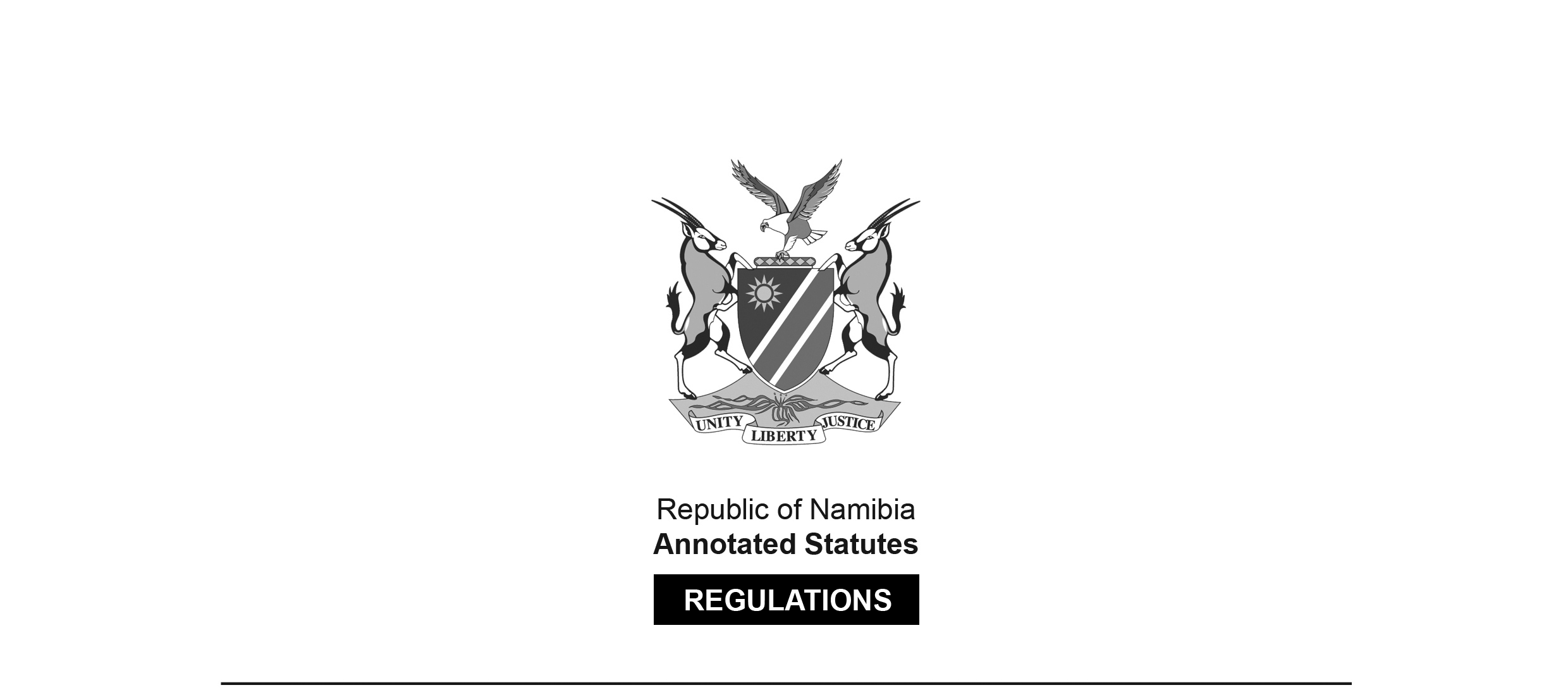 REGULATIONS MADE IN TERMS OFSocial Work and Psychology Act 6 of 2004section 56 read with section 21Regulations relating to Registration of Students; 
Maintaining of Registers of Students and 
Restoration of Name to RegisterGovernment Notice 32 of 2009(GG 4218)came into force on date of publication: 6 March 2009The Government Notice which publishes these regulations notes that they were 
made on the recommendation of the Social Work and Psychology Council of Namibia.ARRANGEMENT OF REGULATIONS1.	Definitions2.	Application for registration as student3.       Register of students4.       Restoration of name to register5.       Language of forms and documentsDefinitions1.	In these regulations, unless the context otherwise indicates, a word or expression defined in the Act has that meaning, and -“certified” means certified as a true copy of the original by a commissioner of oaths appointed under section 5, or designated under section 6, of the Justices of the Peace and Commissioners of Oaths Act, 1963 (Act No. 16 of 1963);“educational institution in Namibia” means an educational institution in Namibia offering or providing education, tuition or training in psychology or in social work, approved by the Council under section 16(4)(a) of the Act;“foreign student” means a person who is enrolled as a psychology student or a student social worker at any educational institution situated outside Namibia;“student” means -(a)	a psychology student defined in section 21(5)(a) of the Act, and who is enrolled as such a psychology student, excluding a student enrolled for the purpose of his or her first or second year of study;(b)	a student social worker defined in section 21(5)(b) of the Act, and who is enrolled as a student social worker;(c)	a foreign student who is also enrolled as a psychology student or as a student social worker, at an educational institution in Namibia; and“the Act” means the Social Work and Psychology Act, 2004 (Act No. 10 of 2004).Application for registration as student2.	(1)	An application for the registration of a person as a student in accordance with section 21 of the Act must be accompanied, in addition to the documents, particulars and payments specified in subsection (2) of that section, by -(a)	a certified photocopy of the identity document or of the passport of the applicant;(b)	documentary proof of the applicant’s enrolment at an educational institution in Namibia and particulars of the course in respect of which he or she is so enrolled; and(c)	proof, in the case of a foreign student, of his or her enrolment at an educational institution outside Namibia.(2)	The Council may require the applicant to furnish proof, in such manner as the Council may determine, of the applicant’s proficiency in the English language.Register of students3.	The register for psychology students and the register for student social workers established and kept in accordance with paragraph (c) of subsection (2) of section 25 of the Act, must contain, in addition to the particulars specified by subsection (3) of that section, particulars of -(a)	the course of study for which the student is enrolled at the educational institution in Namibia; and(b)	any change in any of the particulars recorded in the register.Restoration of name to register4.	An application in accordance with section 27 of the Act for the restoration of the name of a person to a register, in addition to the documentation referred to in subsection (2) of that section, must be accompanied by -(a)	the original registration certificate issued under section 21(3)(b) of the Act in the name of the applicant, or if for any reason the original certificate cannot be submitted, proof to the satisfaction of the Council that the applicant was so registered; and(b)	a certified photocopy of the identity document or of the passport of the applicant.Language of forms and documents5.	(1)	Subject to subregulation (2), any form or document required to be submitted to the Council or to the registrar in terms of these regulations must be in the English language.(2)	Any form or document referred to in subregulation (1) that is not in the English language must be accompanied by a translation thereof into that language, acceptable to the Council.